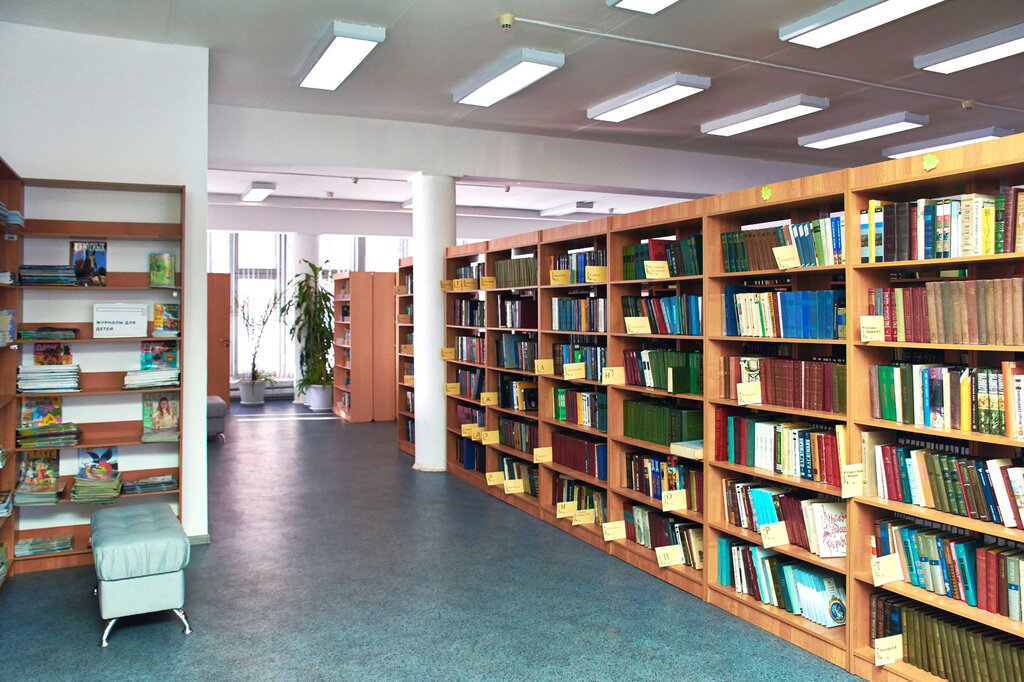 Информация о библиотеке МБОУ «Сургутская технологическая школа»2023-2024 учебный годАдресгород Сургутпроезд Первопроходцев, дом 5, каб. № 123, каб. №124Педагог-библиотекарь – Гизатуллина Фирюза МагсумовнаКонтактный телефон: 8(3462) 52 50 72e-mail: sc13@admsurgut.ru проспект Пролетарский, дом 14а, каб. № 203Педагог-библиотекарь – Гизатуллина Фирюза МагсумовнаКонтактный телефон: 8(3462) 52 50 74e-mail: sc13@admsurgut.ru Обслуживание читателей библиотеки:Понедельник – пятница: с 09.00 до 16.00Обед: с 12.00 до 12.30Суббота: с 09.00 до 12.00Выходной: воскресеньеБиблиотека размещена в каждом из двух корпусов образовательного учреждения. Общая площадь библиотеки 2-х корпусов составляет 174,07 м2.Библиотека 1 корпуса состоит из читального зала на 30 посадочных мест                                  и книгохранилища. Во втором корпусе читальный зал совмещен с абонементом. Школьная библиотека укомплектована учебной, художественной, научно-популярной, справочной, энциклопедической литературой, медиатекой. Входная группа библиотеки позволяет беспрепятственно посещать ее инвалидами и лицами с ОВЗ. Специально оборудованные места для использования инвалидами и лицами с ОВЗ в библиотеке имеются. В фонде библиотеки имеются учебники и учебные пособия по отдельным предметам для слабовидящих обучающихся и для обучающихся с интеллектуальными нарушениями.Школьная библиотека предоставляет информацию и идеи, имеющие фундаментальное значение для успешной деятельности в нашем сегодняшнем мире, который все больше строится на информации и знаниях.На базе библиотеки функционирует медиатека, представляющая информационный фонд программных продуктов.Библиотека снабжена рабочими зонами, оборудованным читальным залом. Также, в библиотеке имеется доступ к информационным системам и информационно-телекоммуникационным сетям. Материально-техническая база оснащена для лиц с ОВЗ с задержкой психического развития и нарушением зрения. Материально-техническая база оснащена для лиц с ОВЗ с задержкой психического развития и нарушением зрения:Компьютер с выходом в Интернет – 2Системный блок -2Трибуна SNOW CSV 640 - 1 Электронная книга Amazon Kindle - 15МФУ Samsung ProXpress M3870FD - 1Сканер Fujitsu ScanSnap SV600 - 1Интерактивная доска IIYAMA - 2Кресло-яйцо с USB-портами – 3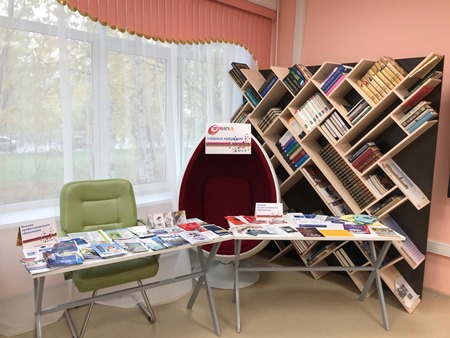 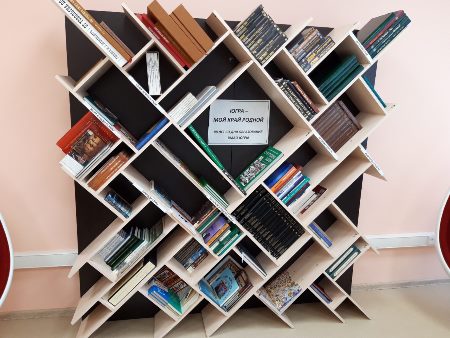 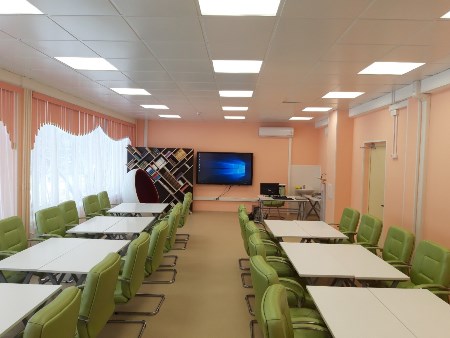 Школьная библиотека укомплектована учебной, художественной, научно-популярной, справочной, энциклопедической литературой, медиатекой. 